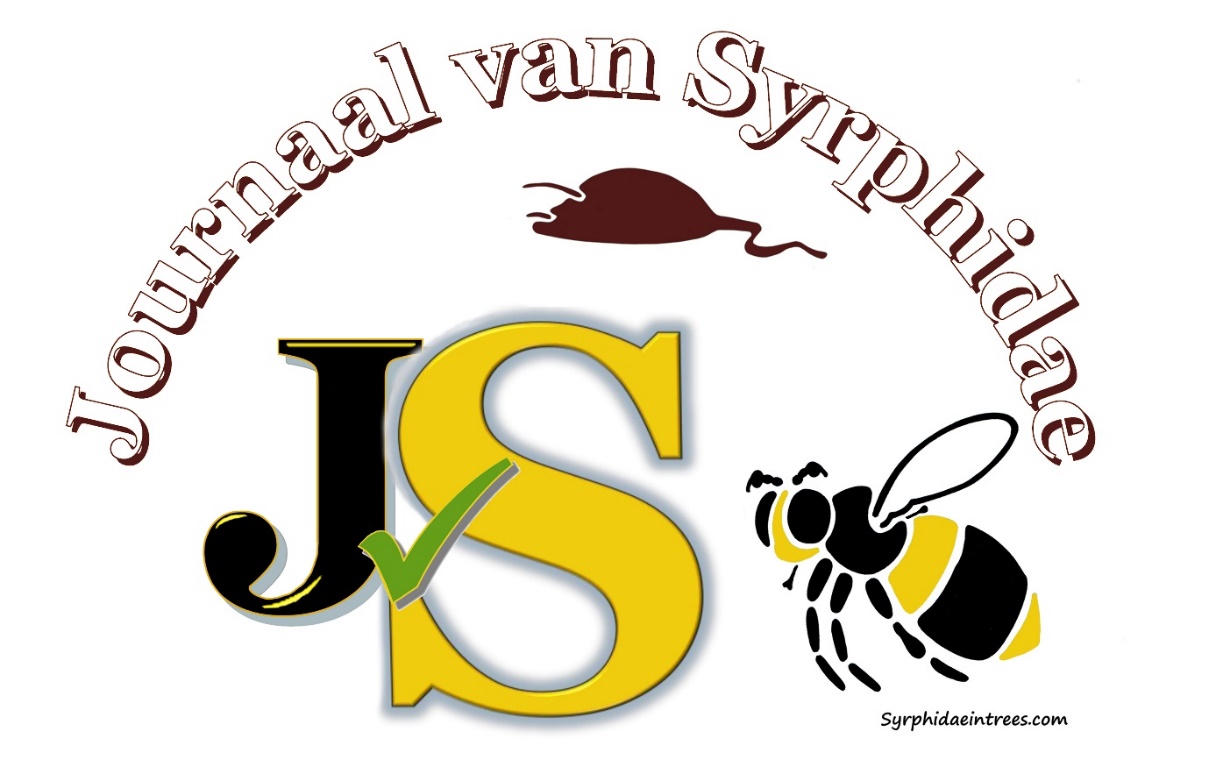 [title][authors][figure of paper]ISSN 2949-6748						Volume [x] No. [x] [year]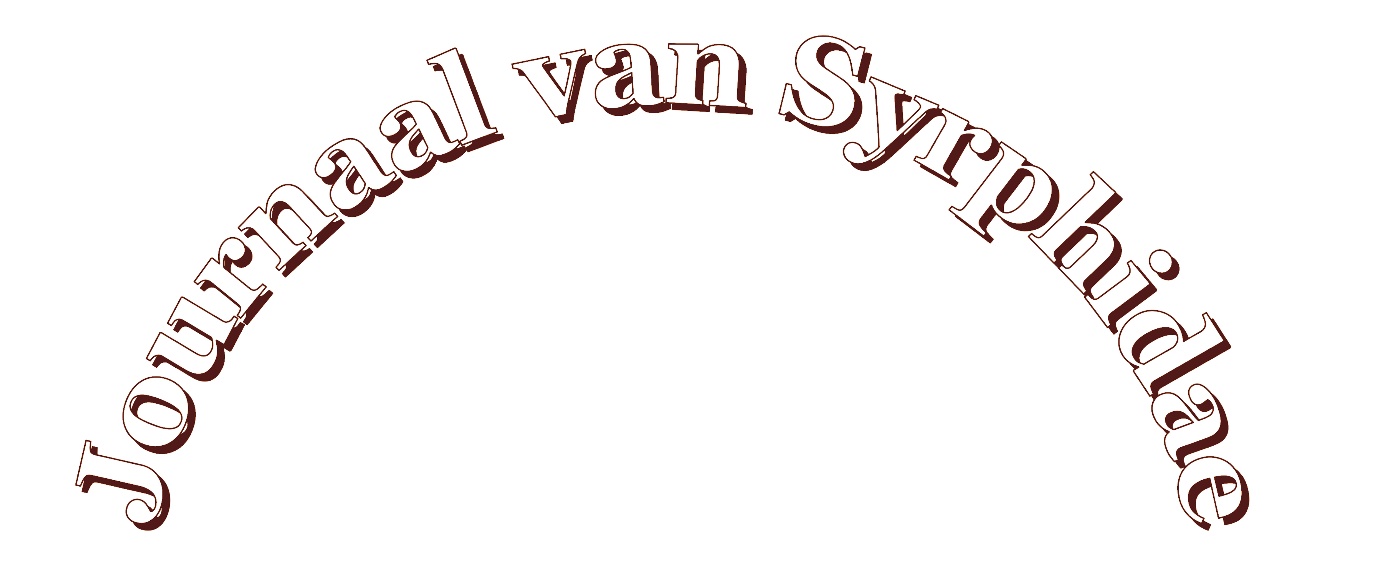 An international journal on Syrphidae, “Journaal van Syrphidae” (http://zoobank.org/References/632F826B-7A33-4CA7-80D6-9B96135409C1), founded in 2022 by the Syrphidae Foundation. JvS publishes original work in the form of articles, comments and symposium papers on all topics concerning Syrphidae (Insecta, Diptera) from all biogeographical regions.Editor in ChiefJeroen van Steenis. Syrphidae in trees, email: infojvs@syrphidaeintrees.comEditorial BoardLeendert-Jan van der Ent, The NetherlandsFrancis Gilbert, United KingdomRoger Morris, United KingdomGerard Pennards, The NetherlandsAxel Ssymank, GermanyTsung-Hsueh (Bill) Wu, TaiwanManuscriptsManuscripts and other correspondences should be send to the Editor in Chief. The aim of the journal and “instructions for authors” can be found on the webpage of JvSPublishingPublication is through free online open access.IndexingThe papers are supplied with DOI and Zoobank registration numbers. The authors are requetsed to register in ORCID or preferably in zoobank to get unique electronical indentification numbers. See website for more information. JvS is indexed in Web of Science and Crossreff.FundingJvS is financed though the Syrphidae Foundation, and can only survive by donations of readers and other organisations or private persons gifts.Organisations and private persons donating for the current Volume 1 are listed below.(https://www.veldshop.nl/en/)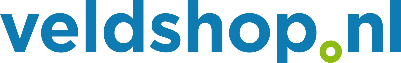 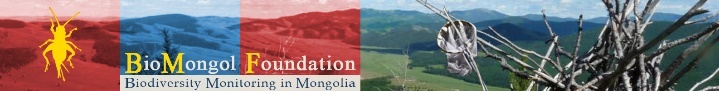 (https://www.biomongol.org/)Gerard PennardsAxel SsymankFrieda Zuidhoff[Donation button]